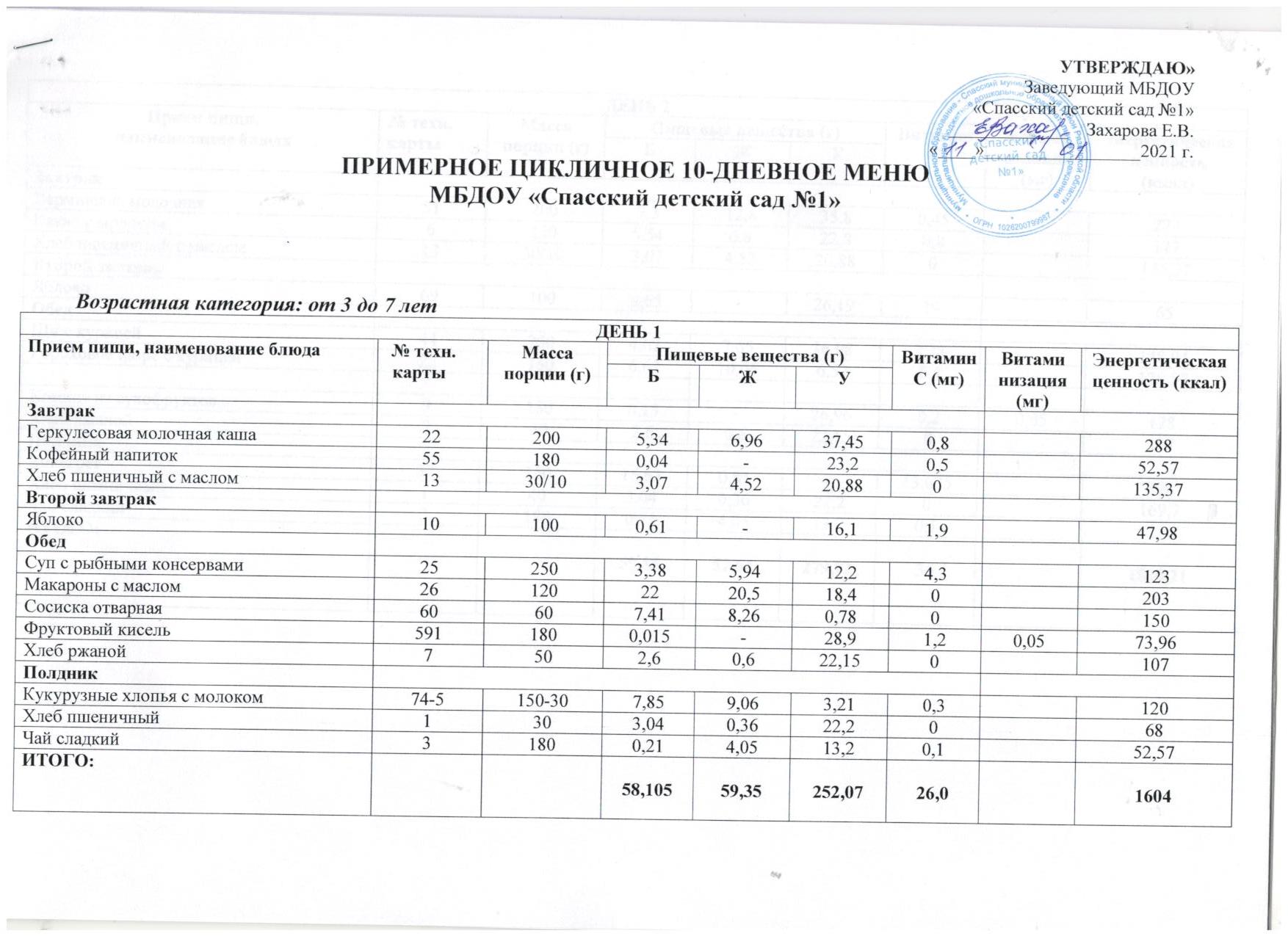 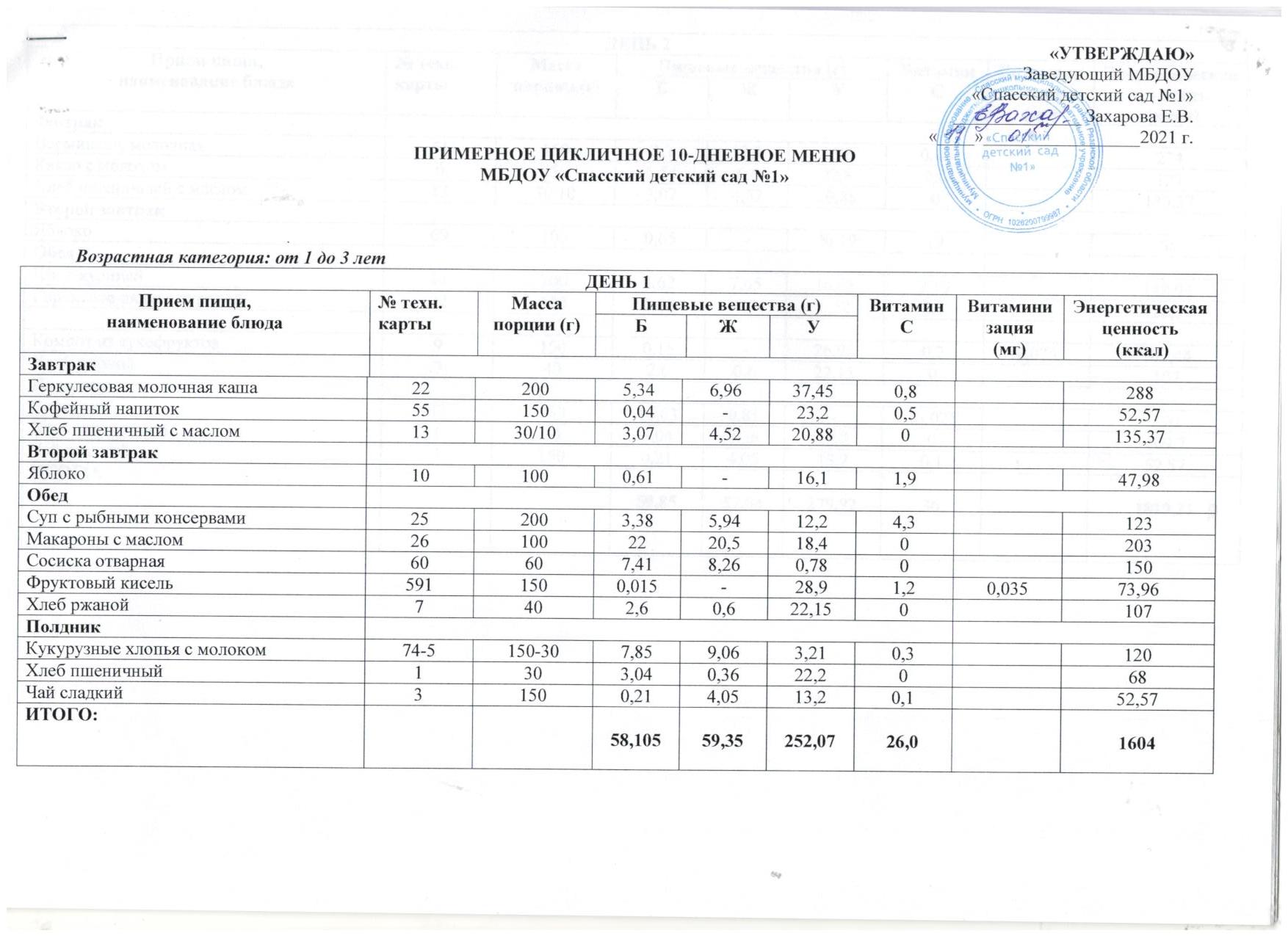 ДЕНЬ 2ДЕНЬ 2ДЕНЬ 2ДЕНЬ 2ДЕНЬ 2ДЕНЬ 2ДЕНЬ 2ДЕНЬ 2ДЕНЬ 2ДЕНЬ 2ДЕНЬ 2ДЕНЬ 2Прием пищи, наименование блюда№ техн.картыМасса порции (г)Пищевые вещества (г)Пищевые вещества (г)Пищевые вещества (г)Пищевые вещества (г)ВитаминСВитаминСВитаминизация (мг)Энергетическая ценность (ккал)Энергетическая ценность (ккал)Прием пищи, наименование блюда№ техн.картыМасса порции (г)ББЖУВитаминСВитаминСВитаминизация (мг)Энергетическая ценность (ккал)Энергетическая ценность (ккал)ЗавтракВермишель молочная512007,37,312,835,80,450,45274274Какао с молоком61505,545,546,822,80,80,8127127Хлеб пшеничный с маслом1330/103,073,074,5220,8800135,37135,37Второй завтракЯблоко691000,650,65-26,1919196565ОбедЩи с курицей442504,624,627,6516,082,132,13148,94148,94Гороховое пюре с курицей221506,626,6210,066,520,40,4128,57128,57Компот из сухофруктов91800,150,15-26,960,20,20,05128128Хлеб ржаной7502,62,60,622,1500107107ПолдникВинегрет 3715016,6316,630,81-13,02513,025290290Хлеб пшеничный1403,043,040,3622,200169,7169,7Чай сладкий31800,210,214,0513,20,10,152,5752,57ИТОГО:ИТОГО:59,8559,8557,64279,9236361819,211819,21ДЕНЬ 3ДЕНЬ 3ДЕНЬ 3ДЕНЬ 3ДЕНЬ 3ДЕНЬ 3ДЕНЬ 3ДЕНЬ 3ДЕНЬ 3ДЕНЬ 3ДЕНЬ 3ДЕНЬ 3Прием пищи, наименование блюда№ техн.картыМасса порции (г)Пищевые вещества (г)Пищевые вещества (г)Пищевые вещества (г)Пищевые вещества (г)ВитаминСВитаминСВитаминСВитаминизация(мг)Энергетическая ценность (ккал) Прием пищи, наименование блюда№ техн.картыМасса порции (г)ББЖУВитаминСВитаминСВитаминСВитаминизация(мг)Энергетическая ценность (ккал) ЗавтракКаша пшенная молочная622007,67,610,425,70,0450,0450,045224,9Кофейный напиток с молоком551805,545,546,822,80,50,50,5148,7Хлеб пшеничный с маслом1330/103,073,074,5220,88000135,37Второй завтракСок фруктовый691000,750,750,1515,7512121245,8Обед Суп гороховый с мясом говядины442504,624,627,6516,80,10,10,1148,94Плов с мясом говядины1915018,2618,2619,6423,631,051,051,05341,18Компот из сухофруктов91800,150,15-26,960,20,20,20,05128Хлеб ржаной7502,62,60,622,15000107ПолдникТворожная запеканка2110024241825,70,30,30,3378Сметанный соус42603,43,45,821000225Чай31800,210,214,0513,20,10,10,152ИТОГО:ИТОГО:929278261261261261900ДЕНЬ 4ДЕНЬ 4ДЕНЬ 4ДЕНЬ 4ДЕНЬ 4ДЕНЬ 4ДЕНЬ 4ДЕНЬ 4ДЕНЬ 4ДЕНЬ 4ДЕНЬ 4Прием пищи, наименование блюда№ техн.картыМасса порции (г)Пищевые вещества (г)Пищевые вещества (г)Пищевые вещества (г)Пищевые вещества (г)Пищевые вещества (г)ВитаминСВитаминизация(мг)Энергетическая ценность (ккал)Прием пищи, наименование блюда№ техн.картыМасса порции (г)БЖЖУУВитаминСВитаминизация(мг)Энергетическая ценность (ккал)ЗавтракКаша рисовая молочная122007,87131331310272Чай31800,210,050,0513,0213,020,152,57Хлеб пшеничный с маслом1340/53,074,524,5220,8820,880135,37Второй завтракСок691000,750,150,1515,7515,751,665ОбедСуп манный с курицей         652506,32,752,7524,1124,110,1142,8Картофельное пюре с маслом481207,55,35,314,6614,6621,01227Рыба тушеная под овощами32809,474,974,974,414,414,32120Кисель фруктовый5911800,015--28,928,91,20,0573,96Хлеб ржаной7502,60,60,622,1522,15107ПолдникМакароны  с маслом261205,874,24,236,036,00203сыром243012,116,216,240,240,20,1182Хлеб пшеничный1403,040,360,3622,222,20169,7Чай сладкий31800,214,054,0513,213,20,152,57ИТОГО:ИТОГО:604646348348381620ДЕНЬ 5ДЕНЬ 5ДЕНЬ 5ДЕНЬ 5ДЕНЬ 5ДЕНЬ 5ДЕНЬ 5ДЕНЬ 5ДЕНЬ 5ДЕНЬ 5ДЕНЬ 5ДЕНЬ 5Прием пищи, наименование блюда№ техн. карты№ техн. картыМасса порции (г)Пищевые вещества (г)Пищевые вещества (г)Пищевые вещества (г)Пищевые вещества (г)Пищевые вещества (г)ВитаминСВитаминизация(мг)Энергетическая ценность (ккал)Прием пищи, наименование блюда№ техн. карты№ техн. картыМасса порции (г)ББЖУУВитаминСВитаминизация(мг)Энергетическая ценность (ккал)ЗавтракКаша манная молочная62622007,527,5211,732,532,50211,6Кофейный напиток с молоком55551804,84,84,821,9621,960,5147,7Хлеб пшеничный с маслом131340/53,073,074,5220,8820,880135,37Второй завтракБанан19191200,610,61-15,215,21968ОбедЩи с курицей25252503,383,385,9412,212,22,17123Тушеное сердце60607011,1511,156,818,1618,160,9230,6Гречневая каша с маслом45451206,76,75,8231,4531,450178,8Компот из сухофруктов991801,41,4029,9629,960,20,05128Хлеб ржаной77502,62,60,622,1522,150107ПолдникЯйцо вареноеКисломолочный продукт24362436402007,85,87,85,87,35528,3828,3800,553106Чай сладкийВафля33180300,213,40,213,44,055,813,22113,2210,1052,57220ИТОГО:ИТОГО:515157245245241620ДЕНЬ 6ДЕНЬ 6ДЕНЬ 6ДЕНЬ 6ДЕНЬ 6ДЕНЬ 6ДЕНЬ 6ДЕНЬ 6ДЕНЬ 6Прием пищи, наименование блюда№ техн. картыМасса порции (г)Пищевые вещества (г)Пищевые вещества (г)Пищевые вещества (г)ВитаминСВитаминизация(мг)Энергетическая ценность (ккал Прием пищи, наименование блюда№ техн. картыМасса порции (г)БЖУВитаминСВитаминизация(мг)Энергетическая ценность (ккал ЗавтракКаша молочная геркулесовая222006,217,7327,710,8288Какао с молоком61805,546,822,80,8127Хлеб пшеничный с маслом1330/52,34,3614,620111,37Второй завтракЯблоко101000,61016,11947,98ОбедЩи с мясом курицы232506,35,7521,116,25142,8Сосиска60607,418,260,780150 Макароны с маслом261202220,518,40203Кисель фруктовый5911800.015-28.91,20,0573,96Хлеб ржаной7502,60,622,150107ПолдникКартофельное пюре с масломСоленый огурец48120307,55,314,6621,01227Чай сладкийхлеб пшеничный31180300,0152,3-4,3628,914,620,1073,96111,37ИТОГО:ИТОГО:6163258271621ДЕНЬ 7ДЕНЬ 7ДЕНЬ 7ДЕНЬ 7ДЕНЬ 7ДЕНЬ 7ДЕНЬ 7ДЕНЬ 7ДЕНЬ 7ДЕНЬ 7Прием пищи, наименование блюда№ техн. картыМасса порции (г)Пищевые вещества (г)Пищевые вещества (г)Пищевые вещества (г)ВитаминС (мг)Витаминизация(мг)Витаминизация(мг)Энергетическая ценность (ккал) Прием пищи, наименование блюда№ техн. картыМасса порции (г)БЖУВитаминС (мг)Витаминизация(мг)Витаминизация(мг)Энергетическая ценность (ккал) ЗавтракВермишель молочная 452007,610,425,70,045224,9Кофейный напиток с молоком551804,84,821,960,5147,7Хлеб пшеничный с маслом1330/52,34,3614,620111,37Второй завтракЯблоко101000,61016,11948ОбедСуп гороховый на мясном бульоне442504,627,6516,80,1148,94Ленивые голубцы с мясом говядины631802214,58,412,52280Компот из сухофруктов91801,4-29,960,20,050,05128Хлеб ржаной7502,60,622,150107ПолдникПироги с повидлом17-2-12805,95,662,40,2307Чай сладкий31800,214,0513,20,152,57ИТОГО:ИТОГО:     3342238341666ДЕНЬ 8ДЕНЬ 8ДЕНЬ 8ДЕНЬ 8ДЕНЬ 8ДЕНЬ 8ДЕНЬ 8ДЕНЬ 8ДЕНЬ 8Прием пищи, наименование блюда№ техн. картыМасса порции (г)Пищевые вещества (г)Пищевые вещества (г)Пищевые вещества (г)ВитаминСВитаминизация(мг)Энергетическая ценность (ккал) Прием пищи, наименование блюда№ техн. картыМасса порции (г)БЖУВитаминСВитаминизация(мг)Энергетическая ценность (ккал) ЗавтракКаша рисовая молочная 122007,8713310272Чай сладкий31800,214,0523,20,152,57Хлеб пшеничный с маслом1340/53,074,5220,880135,37Второй завтракСок фруктовый6910010,220,21572ОбедБорщ на курином бульоне 562504,226,513,776,2180Гречневая каша с маслом451206,75,8231,450178,8Гуляш из отварного мяса курицы60657,418,260,780,4130,28Кисель фруктовый5911800,015-28,91,20,0573,96Хлеб ржаной7552,81,6624,50117ПолдникСырники со сметанным соусом214210060243,4185,825,7210,30378225Чай сладкий31800,21-23,20,152,57ИТОГО:ИТОГО:59712297,51783ДЕНЬ 9ДЕНЬ 9ДЕНЬ 9ДЕНЬ 9ДЕНЬ 9ДЕНЬ 9ДЕНЬ 9ДЕНЬ 9ДЕНЬ 9ДЕНЬ 9Прием пищи, наименование блюда№ техн. картыМасса порции (г)Пищевые вещества (г)Пищевые вещества (г)Пищевые вещества (г)ВитаминС (мг)Витаминизация(мг)Витаминизация(мг)Энергетическая ценность (ккал) Прием пищи, наименование блюда№ техн. картыМасса порции (г)БЖУВитаминС (мг)Витаминизация(мг)Витаминизация(мг)Энергетическая ценность (ккал) ЗавтракКаша пшенная молочная 622007,610,425,70,04224,9Кофейный напиток с молоком551805,546,822,80,5148,7Хлеб пшеничный с маслом1340/53,074,5220,880135,37Второй завтракСок фруктовый691800,750,1515,751,598.8ОбедСуп-лапша с мясом курицы652004,125,6315,120,45139,6Картофельное пюре с маслом481207,55,314,6621,01227Котлета рыбная32809,474,974,414,32120Чай сладкий31800,214,0513,20.10,050,0552,57Хлеб ржаной7502,61,622,150107ПолдникГороховое пюре с маслом751204,633,518,80170Чай сладкий31800,214,0513,20.152,57Хлеб пшеничный1503,350,3625,180120,4ИТОГО:ИТОГО:ИТОГО:5257,5268271629ДЕНЬ 10ДЕНЬ 10ДЕНЬ 10ДЕНЬ 10ДЕНЬ 10ДЕНЬ 10ДЕНЬ 10ДЕНЬ 10ДЕНЬ 10ДЕНЬ 10ДЕНЬ 10ДЕНЬ 10Прием пищи, наименование блюда№ техн. картыМасса порции (г)Масса порции (г)Масса порции (г)Пищевые вещества (г)Пищевые вещества (г)Пищевые вещества (г)ВитаминСВитаминСВитаминизация(мг)Энергетическая ценность (ккал) Прием пищи, наименование блюда№ техн. картыМасса порции (г)Масса порции (г)Масса порции (г)БЖУВитаминСВитаминСВитаминизация(мг)Энергетическая ценность (ккал) ЗавтракКаша «Дружба» молочная 682002002004,165,619,560,50,5201Кофейный напиток551801801800,04-23,20,50,552,57Хлеб пшеничный с маслом1350/550/550/53,44,5525,1800159,37Второй завтракБанан191201201200,61-15,2191968ОбедСуп-рассольник с мясом курицы252502502503,385,9412,22,172,17123Макароны с маслом261201201202220,518,400203Мясной биточек из мяса говядины13270707011,156,818.160,90,9230Компот из сухофруктов91801801801,4-29,960,20,20,05128Хлеб ржаной75050502,61,622,1500107ПолдникЯйцо вареное244040407,87,3528,30053Кисломолочный продукт732002002005,8581,41,4106Чай сладкий 31801801800,214,0513,120,10,152,57Вафля          30          30          30      3,4     5,8      21        0        0            220ИТОГО:ИТОГО:ИТОГО:496821517171614ДЕНЬ 2ДЕНЬ 2ДЕНЬ 2ДЕНЬ 2ДЕНЬ 2ДЕНЬ 2ДЕНЬ 2ДЕНЬ 2ДЕНЬ 2Прием пищи, наименование блюда№ техн. картыМасса порции (г)Пищевые вещества (г)Пищевые вещества (г)Пищевые вещества (г)ВитаминСВитаминизация(мг)Энергетическая ценность (ккал) Прием пищи, наименование блюда№ техн. картыМасса порции (г)БЖУВитаминСВитаминизация(мг)Энергетическая ценность (ккал) ЗавтракВермишель молочная511507,312,835,80,45274Какао с молоком61505,546,822,80,8127Хлеб пшеничный с маслом1330/103,074,5220,880135,37Второй завтракЯблоко691000,65-26,191965ОбедЩи с курицей442004,627,6516,082,13148,94Гороховое пюре с курицей221206,6210,066,520,4128,57Компот из сухофруктов91500,15-26,960,20,035107,44Хлеб ржаной7402,60,622,150107ПолдникВинегрет 3715016,630,81-13,025290Хлеб пшеничный1303,040,3622,20169,7Чай сладкий31500,214,0513,20,152,57ИТОГО:ИТОГО:59,8557,64279,92361819,21ДЕНЬ 3ДЕНЬ 3ДЕНЬ 3ДЕНЬ 3ДЕНЬ 3ДЕНЬ 3ДЕНЬ 3ДЕНЬ 3ДЕНЬ 3ДЕНЬ 3Прием пищи, наименование блюда№ техн. картыМасса порции (г)Пищевые вещества (г)Пищевые вещества (г)Пищевые вещества (г)ВитаминСВитаминизация(мг)Витаминизация(мг)Энергетическая ценность (ккал) Прием пищи, наименование блюда№ техн. картыМасса порции (г)БЖУВитаминСВитаминизация(мг)Витаминизация(мг)Энергетическая ценность (ккал) ЗавтракКаша пшенная молочная621507,610,425,70,045224,9Кофейный напиток с молоком551505,546,822,80,5148,7Хлеб пшеничный с маслом1330/103,074,5220,880135,37Второй завтракСок фруктовый691000,750,1515,751245,8ОбедСуп гороховый  с мясом говядины442004,627,6516,80,1148,94Плов с мясом 1912018,2619,6423,631,05341,18Компот из сухофруктов5911500,015-28,91,20,0350,03573,96Хлеб ржаной7402,60,622,150107ПолдникТворожная запеканка21100241825,70,3378Сметанный соус42603,45,8210225Чай31500,214,0513,20,15252ЧайИТОГО:9278261261900ДЕНЬ 4ДЕНЬ 4ДЕНЬ 4ДЕНЬ 4ДЕНЬ 4ДЕНЬ 4ДЕНЬ 4ДЕНЬ 4ДЕНЬ 4Прием пищи, наименование блюда№ техн. картыМасса порции (г)Пищевые вещества (г)Пищевые вещества (г)Пищевые вещества (г)ВитаминСВитаминизация(мг)Энергетическая ценность (ккал) Прием пищи, наименование блюда№ техн. картыМасса порции (г)БЖУВитаминСВитаминизация(мг)Энергетическая ценность (ккал) ЗавтракКаша рисовая молочная122007,8712911203Чай сладкий31500,210,0513,020,152,57Хлеб пшеничный с маслом1330/53,074,5220,880135,37Второй завтракСок691000,750,1515,751,665ОбедСуп манный с гренками на курином бульоне652006,32,7524,110,1142,8Картофель с маслом481007,55,314,6621,01227Рыба тушеная под овощами328014,096,012,930,72205Фруктовый кисель5911500,015-28,91,20,03573,96Хлеб ржаной         7                  40                      2,6               0,6               22,15                   0         7                  40                      2,6               0,6               22,15                   0         7                  40                      2,6               0,6               22,15                   0         7                  40                      2,6               0,6               22,15                   0         7                  40                      2,6               0,6               22,15                   0         7                  40                      2,6               0,6               22,15                   0                           107                           1070,622,15107ПолдникМакароны с маслом 261205,874,236,00203С сыром243012,116,040,20,1182Хлеб пшеничныйЧай сладкий1303,040,3622,20169,7Хлеб пшеничныйЧай сладкий31500,214,0513,20,152,57ИТОГО:6046348381620ДЕНЬ 5ДЕНЬ 5ДЕНЬ 5ДЕНЬ 5ДЕНЬ 5ДЕНЬ 5ДЕНЬ 5ДЕНЬ 5ДЕНЬ 5Прием пищи, наименование блюда№ техн. картыМасса порции (г)Пищевые вещества (г)Пищевые вещества (г)Пищевые вещества (г)ВитаминСВитаминизация(мг)Энергетическая ценность (ккал) Прием пищи, наименование блюда№ техн. картыМасса порции (г)БЖУВитаминСВитаминизация(мг)Энергетическая ценность (ккал) ЗавтракКаша манная молочная622007,8713310288Кофейный напиток с молоком551504,84,821,960,5147,7Хлеб пшеничный с маслом1330/53,074,5220,880135,37Второй завтракБанан191200,61-15,21968ОбедЩи с мясом курицы23200        6,35,7521,112,1142Сердце тушеное6060   7,418,260,781,1130,28Гречневая кашас маслом451006,75,8231,450178,8Компот из сухофруктов5911500,015028,9120,03573,96Хлеб ржаной7402,60,622,150107ПолдникЯйцо вареноеКисломолочный продукт2436402007,85,87,35528,3800,553106Чай сладкий Вафли31150300,213,074,054,5213,220,880,1052,57135,37ИТОГО:ИТОГО:5157245241620ДЕНЬ 6ДЕНЬ 6ДЕНЬ 6ДЕНЬ 6ДЕНЬ 6ДЕНЬ 6ДЕНЬ 6ДЕНЬ 6ДЕНЬ 6ДЕНЬ 6Прием пищи, наименование блюда№ техн. картыМасса порции (г)Пищевые вещества (г)Пищевые вещества (г)Пищевые вещества (г)ВитаминСВитаминСВитаминизация(мг)Энергетическая ценность (ккал) Прием пищи, наименование блюда№ техн. картыМасса порции (г)БЖУВитаминСВитаминСВитаминизация(мг)Энергетическая ценность (ккал) ЗавтракКаша молочная геркулесовая222006,217,7327,710,80,8288Какао с молоком551505,546,822,80,50,5169,7Хлеб пшеничный с маслом1330/52,34,3614,6200111,37Второй завтракЯблоко101000,61016,1191947,98ОбедЩи с мясом курицы232006,35,7521,116,256,25142,8Сосиска60607,418,260,7800150Отварные макароны с маслом261002220,518,400203Фруктовый кисель5911500,015-28,91,21,20,03573,96Хлеб ржаной7402,60,622,1500107ПолдникКартофельное пюре с маслом и соленым огурцом4520019,616,743,111211Чай сладкийхлеб пшеничный31150300,0152,3-4,3628,914,620,100,1073,96111,37ИТОГО:ИТОГО:616325827271621ДЕНЬ 7ДЕНЬ 7ДЕНЬ 7ДЕНЬ 7ДЕНЬ 7ДЕНЬ 7ДЕНЬ 7ДЕНЬ 7ДЕНЬ 7ДЕНЬ 7Прием пищи, наименование блюда№ техн. картыМасса порции (г)Пищевые вещества (г)Пищевые вещества (г)Пищевые вещества (г)Пищевые вещества (г)ВитаминСВитаминизация(мг)Энергетическая ценность (ккал) Прием пищи, наименование блюда№ техн. картыМасса порции (г)БЖУУВитаминСВитаминизация(мг)Энергетическая ценность (ккал) ЗавтракВермишель молочная 452007,610,425,725,70,045224,9Кофейный напиток с молоком551504,84,821,9621,960,5147,7Хлеб пшеничный с маслом1330/52,34,3614,6214,620111,37Второй завтракЯблоко101000,61016,116,11948ОбедСуп гороховый на мясном бульоне442004,627,6516,816,80,1148,94Ленивые голубцы с мясом631202214,58,48,412,52280Компот из сухофруктов91501,4-29,9629,960,20,035128Хлеб ржаной7402,60,622,1522,150107ПолдникПироги с повидлом17-2-12805,95,662,462,40,2307Чай сладкий31500,214,0513,213,20,152,57ИТОГО:ИТОГО:     3342238238341666ДЕНЬ 8ДЕНЬ 8ДЕНЬ 8ДЕНЬ 8ДЕНЬ 8ДЕНЬ 8ДЕНЬ 8ДЕНЬ 8ДЕНЬ 8ДЕНЬ 8ДЕНЬ 8ДЕНЬ 8ДЕНЬ 8Прием пищи, наименование блюда№ техн. картыМасса порции (г)Масса порции (г)Пищевые вещества (г)Пищевые вещества (г)Пищевые вещества (г)Пищевые вещества (г)ВмитаминСВмитаминСВитаминизация(мг)Витаминизация(мг)Энергетическая ценность (ккал) Прием пищи, наименование блюда№ техн. картыМасса порции (г)Масса порции (г)ББЖУВмитаминСВмитаминСВитаминизация(мг)Витаминизация(мг)Энергетическая ценность (ккал) ЗавтракКаша рисовая молочная 122002007,877,87133100272Чай сладкий31501500,210,214,0523,20,10,152,57Хлеб пшеничный с маслом1330/530/53,073,074,5220,8800135,37Второй завтракСок фруктовый69100100110,220,2151572ОбедБорщ на курином бульоне 562002004,224,226,513,776,26,2180Гречневая каша с маслом451001006,76,75,8231,4500178,8Гуляш из отварного мяса курицы6060607,417,418,260,780,40,4130,28Фруктовый кисель5911501501,41,4-29,960, 20, 20,0350,035128Хлеб ржаной740402,82,81,6624,500117ПолдникСырникисо сметанным соусом21421006010060243,4243,4185,825,7210,300,30378225Чай сладкий31501500,210,21-23,20,10,152,57ИТОГО:ИТОГО:5959712297,57,51783ДЕНЬ 9ДЕНЬ 9ДЕНЬ 9ДЕНЬ 9ДЕНЬ 9ДЕНЬ 9ДЕНЬ 9ДЕНЬ 9ДЕНЬ 9ДЕНЬ 9ДЕНЬ 9Прием пищи, наименование блюда№ техн. картыМасса порции (г)Пищевые вещества (г)Пищевые вещества (г)Пищевые вещества (г)Пищевые вещества (г)ВитаминСВитаминизация(мг)Витаминизация(мг)Энергетическая ценность (ккал) Прием пищи, наименование блюда№ техн. картыМасса порции (г)БЖУУВитаминСВитаминизация(мг)Витаминизация(мг)Энергетическая ценность (ккал) ЗавтракКаша пшенная молочная 622007,871331310288Какао с молоком61505,546,822,822,80,8127Хлеб пшеничный с маслом1330/53,074,5220,8820,880135,37Второй завтракСок фруктовый691000,750,1515,7515,751,598.8ОбедСуп-лапша с курицей652004,125,6315,1215,120,45139,6Картофель с маслом481007,55,314,6614,6621,01227Котлета рыбная32809,474,974,414,414,32120Чай сладкий31500,214,0513,1213,120,10,0350,03552,57Хлеб ржаной         7                       30                  2,6             0,6            22,15              0         7                       30                  2,6             0,6            22,15              0         7                       30                  2,6             0,6            22,15              0         7                       30                  2,6             0,6            22,15              0         7                       30                  2,6             0,6            22,15              0         7                       30                  2,6             0,6            22,15              0         7                       30                  2,6             0,6            22,15              0                                     107                                     107                                     1072,61,61,622,1522,1500107ПолдникГороховое пюре с маслом751204,633,518,818,80170Чай сладкий31500,214,0513,213,20.152,57Хлеб пшеничныйИТОГО:1403,350,3625,1825,180120,4Хлеб пшеничныйИТОГО:5257,557,52682716291629Хлеб пшеничныйИТОГО:ДЕНЬ 10ДЕНЬ 10ДЕНЬ 10ДЕНЬ 10ДЕНЬ 10ДЕНЬ 10ДЕНЬ 10ДЕНЬ 10ДЕНЬ 10ДЕНЬ 10ДЕНЬ 10ДЕНЬ 10Прием пищи, наименование блюда№ техн. картыМасса порции (г)Пищевые вещества (г)Пищевые вещества (г)Пищевые вещества (г)Пищевые вещества (г)ВитаминСВитаминСВитаминизация(мг)Витаминизация(мг)Энергетическая ценность (ккал) Прием пищи, наименование блюда№ техн. картыМасса порции (г)ББЖУВитаминСВитаминСВитаминизация(мг)Витаминизация(мг)Энергетическая ценность (ккал) ЗавтракКаша «Дружба» молочная 682004,164,165,619,560,50,5201Кофейный напиток551505,545,546,822,80,50,5169,7Хлеб пшеничный с маслом1330/53,43,44,5525,1800159,37Второй завтракБанан191000,40,4-16,1161648ОбедРассольник с мясом курицы252003,383,385,9412,22,72,7123Мясной биточек1327011,1511,156,818,160,90,9230,6Макароны с маслом261006,76,75,8231,4500178,8Компот из сухофруктов91501,41,4-29,960,20,20,0350,035128Хлеб ржаной          7                      30                  2,6              0,6           22,15           0          7                      30                  2,6              0,6           22,15           0          7                      30                  2,6              0,6           22,15           0          7                      30                  2,6              0,6           22,15           0          7                      30                  2,6              0,6           22,15           0          7                      30                  2,6              0,6           22,15           0          7                      30                  2,6              0,6           22,15           0          7                      30                  2,6              0,6           22,15           0                             107                             107                             1072,61,61,622,1522,1500107107ПолдникЯйцо вареное24407,87,87,3528,30053Кисломолочный продукт732005,85,8581,41,4106Чай сладкий ВафляИТОГО:31500,210,214,0513,120,10,152,57Чай сладкий ВафляИТОГО:1403.074,524,5220,8820,880135135Чай сладкий ВафляИТОГО:49496821517171614